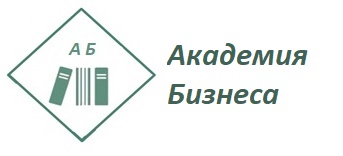 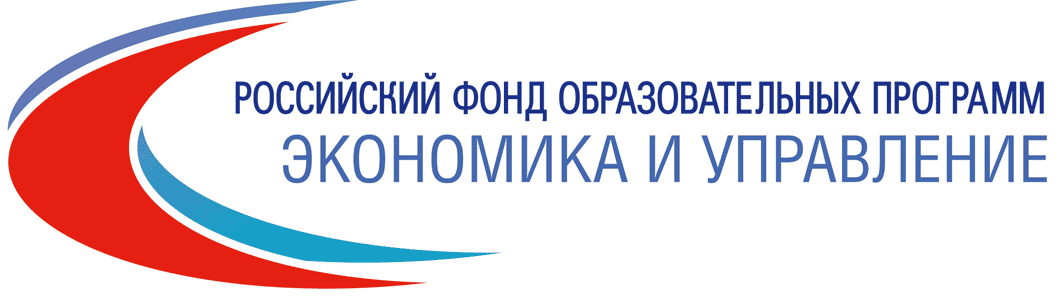 ООО "Академия бизнеса" - региональный партнер Российского Фонда образовательных программ Экономика и Управления. Работаем по всей России (действуют региональные спеццены)ПЛАН 2020 года.СЕМИНАРЫ, КУРСЫ ПОВЫШЕНИЯ КВАЛИФИКАЦИИ В МОСКВЕ, САНКТ-ПЕТЕРБУРГЕ, СОЧИ.МЕЖДУНАРОДНЫЕ СТАЖИРОВКИ и СТАЖИРОВКИ В РОССИИУправление персоналом, кадровое делопроизводствоНовое в трудовом законодательстве 2020: толкование и практика. Сложные вопросы увольнения работников. Проверки ГИТ. Судебная практика. Февраль Апрель Ноябрь25 650 руб.20 520 руб.Профессиональный стандарт как основной инструмент кадровой политики. Практика внедрения и примененияФевраль25 650 руб.20 520 руб.Директор по персоналуМарт Октябрь25 650 руб.20 520 руб.Повышение эффективности системы вознаграждения по kPI. Разработка, совершенствование и актуализацияМарт25 650 руб.Профессиональный стандарт как основной инструмент кадровой политики. Практика внедрения и примененияАпрель Июль25 650 руб.20 520 руб.Новые инструменты и методики, повышающие эффективность управления персоналом.  Опыт успешных зарубежных компанийМай25 650 руб.Воинский учет  и бронирование в организациях: алгоритм действий кадровой службыИюнь Сентябрь17 820 руб.14 040 руб.Вахтовый метод организации труда: нормативная база и практические рекомендации по применению Июль Сентябрь25 650 руб.20 520 руб.Пенсионная реформа: новые требования, проблемные вопросы, практические рекомендации  для кадровика предприятияИюль Декабрь25 650 руб.20 520 руб.ТРУДОВЫЕ СПОРЫ: урегулирование, рассмотрение, разрешение,  актуальная судебная практикаИюль25 650 руб.20 520 руб.Цифровизация трудовых отношений: новое в работе кадровика в 2020 годуИюль Декабрь17 820 руб.14 040 руб.Неделя кадрового учета: новое в регулировании, техники и инструментыСентябрь36 800  руб.28 400 руб.Неделя директора по персоналу: актуальные вопросы организации работы, лучшие практикиМарт Октябрь53 760 руб.42 840 руб.Неделя специалиста кадровой службы: актуальные вопросы организации работы, лучшие практики Февраль Ноябрь53 760 руб.42 840 руб.Организация и нормирование труда: анализ и планирование численности персонала, производительности и расходов на оплату трудаФевраль Июль Октябрь25 650 руб.20 520 руб.Персональные данные: новые правила, ответственность за нарушение законодательства, судебная практика Февраль Апрель Июль Ноябрь17 820 руб.14 040 руб.Нормирование труда в здравоохранении: актуальные вопросы, практические рекомендацииАвгуст25 650 руб.20 520 руб.Неделя нормирования труда: новое в регулировании и практикеСентябрь53 760 руб.42 840 руб.Государственный и муниципальный служащий: правовые и организационные основы деятельностиНоябрь25 500 руб.20 400 руб.Учет, налогообложениеКонцессионные соглашения: учет и налогообложение у концессионеровЯнварь Май Декабрь17 820 руб.14 040 руб.НДС, налог на прибыль, налог на имущество: практические вопросы исчисления и уплаты в 2020 годуФевраль Апрель Июль Сентябрь9 800 руб.7 840 руб.Оплата труда и страховые взносы: новации и сложные вопросыФевраль Апрель Июль Сентябрь9 800 руб.7 840 руб.Отчетность. Новое в законодательстве, сложные вопросы бухгалтерского и налогового учетаФевраль Апрель Июль Сентябрь9 800 руб.7 840 руб.Профессиональный главный бухгалтер коммерческой организации. Подготовка отчетности. Февраль18 000 руб.14 500 руб.Раздельный учет затрат по ГОЗ: порядок финансирования госконтрактов, контроль за эффективностью расходования бюджетных средствФевраль Апрель Июнь Сентябрь Ноябрь25 650 руб.20 520 руб.Риски налогоплательщика 2020: практика применения ст.54.1 НК РФ, новые признаки незаконных схем ухода от налогов, позиции ФНС и судов, возможности правоохранительных органовФевраль Июнь Сентябрь25 650 руб.20 520 руб.Валютный контроль 2020: новые правила предоставления отчетности, усиление административной ответственности, минимизация рисков проведения валютных операций Март Июнь Ноябрь17 820 руб.14 040 руб.Государственный финансовый контроль и аудит эффективности использования бюджетных средствАпрель Июль Ноябрь25 500 руб.20 400 руб.Пенсионная реформа: новое о расчетах, отчислениях и ответственности для главного бухгалтера Апрель17 820 руб.14 040 руб.Практические аспекты реализации Закона о контролируемых иностранных компаниях: новые риски в условиях финансовой прозрачности и межстранового обмена информациейАпрель25 650 руб.20 520 руб.Профессиональный главный бухгалтер коммерческой организации. Подготовка отчетностиАпрель18 000 руб.14 500 руб.Трансфертное ценообразование: налоговый контроль, практические рекомендации по подготовке документацииАпрель Декабрь25 650 руб.20 520 руб.Федеральные стандарты бухгалтерского учета для организаций государственного сектора: разъяснение новых правил ведения учета и составления отчетностиАпрель25 650 руб.20 520 руб.Международные стандарты финансовой отчетности (МСФО) для начинающих. Май Ноябрь25 650 руб.20 520 руб.НИОКР: сложные вопросы учета и признания расходов, выполнение НИОКР по госконтрактамМай Ноябрь25 650 руб.20 520 руб.Петербургский бухгалтерский форум Май35 500 руб.28 400 руб.Проектно-изыскательские работы: бухгалтерский учет и налогообложениеМай Сентябрь25 650 руб.20 520 руб.Раздельный учет целевых бюджетных средств по государственным контрактам, правила казначейского и банковского сопровождения в 2020 году Май Октябрь25 650 руб.20 520 руб.Холдинги: практические вопросы учета и налогового планирования, актуальная судебная практикаМай25 650 руб.20 520 руб.Внешнеэкономическая деятельность: бухгалтерский и налоговый учет Июнь Ноябрь17 820 руб.14 040 руб.Неделя бюджетного учета: практические вопросы применения новых стандартов, ведения ФХД, эффективного использования бюджетных средств.  Июль Ноябрь53 760 руб.42 840 руб.Профессиональный главный бухгалтер коммерческой организации. Подготовка отчетностиИюль18 000 руб.14 500 руб.Учет в учреждении бюджетной сферы по новым правилам: применение ФСБУ, новых КОСГУ, отчетность за 6 месяцев 2020Июль Ноябрь25 650 руб.20 520 руб.Налоговое администрирование: новые методы работы ФНС, судебная практика, решения для сложных ситуацийСентябрь25 650 руб.20 520 руб.Неделя бухгалтерского  учета в Москве: новые правила, разъяснения Минфина и ФНС, решения для сложных ситуаций. Сентябрь53 760 руб.42 840 руб.Неделя отраслевого учета: актуальные вопросы ведения бухгалтерского учета, составления отчетности, налогообложения. Сентябрь53 760 руб.42 840 руб.Профессиональный главный бухгалтер коммерческой организации. Подготовка отчетностиСентябрь18 000 руб.14 500 руб.Учет в пищевой промышленности: регулирование, практические вопросы исчисления и уплаты налоговСентябрь17 820 руб.14 040 руб.Учет в энергетике: регулирование, практические вопросы исчисления и уплаты налоговСентябрь25 650 руб.20 520 руб.Всероссийский бухгалтерский конгресс Ноябрь35 500 руб.28 400 руб.Неделя бюджетного учета: практические вопросы применения новых стандартов, ведения ФХД, эффективного использования бюджетных средств.   Ноябрь53 760 руб.42 840 руб.Учет инвестиционно-строительных контрактов: практические вопросыНоябрь17 820 руб.14 040 руб.Неделя налогового права: новое в законодательстве, разъяснения судов и контролирующих органов, практические вопросыДекабрь53 760 руб.42 840 руб.Неделя подготовки годовой отчетности за 2020 год: новые требования, практические вопросыДекабрь53 760 руб.42 840 руб.Подготовка к бухгалтерской и налоговой отчетности за 2020 год Декабрь25 650 руб.20 520 руб.Экономика, финансыБюджетирование и управление финансами: лучшие практики разработки и внедрения Январь Апрель Июль Октябрь25 650 руб.20 520 руб.«Электронный бюджет»: новые правила планирования ФХД, формирования отчетности, закупочной деятельности Февраль Май Ноябрь25 650 руб.20 520 руб.Казначейское и банковское сопровождение гособоронзаказа: 
практические вопросы контроля за расходованием бюджетных средств Февраль Апрель Сентябрь Ноябрь25 650 руб.20 520 руб.Новый порядок регулирования и контроля цен на продукцию, поставляемую по гособоронзаказу  (ПП РФ от 02.12.2017 №1465): риски, практические решенияФевраль Май Октябрь Декабрь25 650 руб.20 520 руб.Организация и нормирование труда: анализ и планирование численности персонала, производительности и расходов на оплату трудаФевраль Июль Октябрь25 650 руб.20 520 руб.Отчет об исполнении государственного контракта (Приказы МО России № 554 и № 670): анализ ошибок, практические рекомендацииФевраль Май Сентябрь Ноябрь17 820 руб.14 040 руб.Реформа сметного ценообразования в строительстве: практические вопросы применения новой системы документовФевраль Апрель Июнь Октябрь Декабрь25 650 руб.20 520 руб.Новый порядок определения состава затрат на производство продукции оборонного назначения: новая редакция Приказа Минпромэнерго N 200, действия в сложных ситуацияхМарт25 650 руб.20 520 руб.Планово-экономическая служба в системе управления предприятием. Апрель25 650 руб.20 520 руб.Практика проектного управления при реализации нацпроектов и госпрограмм. Контроль эффективности бюджетных расходовАпрель Ноябрь25 500 руб.20 400 руб.Практика раздельного учета финансово-хозяйственной деятельности по гособоронзаказу. Порядок финансирования госконтрактов, контроль за эффективностью расходования бюджетных средств Апрель25 650 руб.20 520 руб.Управление затратами и маржинальный анализ на предприятии в условиях санкций и конкурентных войн. Маркетинговое ценообразование и диверсификация рисков при различных моделях ценообразования Апрель Июль Октябрь25 650 руб.20 520 руб.Гособоронзаказ: проблемные вопросы нормирования, оплаты труда сотрудников ИТР и АУП, обоснование трудоемкости продукцииМай Октябрь25 650 руб.20 520 руб.Раздельный учет целевых бюджетных средств по государственным контрактам, правила казначейского и банковского сопровождения в 2020 году Май Октябрь25 650 руб.20 520 руб.Холдинги: практические вопросы учета и налогового планирования, актуальная судебная практикаМай25 650 руб.20 520 руб.Новые требования к системе внутреннего контроля и аудита на предприятии: рекомендации практиковИюнь Сентябрь25 650 руб.20 520 руб.Практическое использование «больших данных» в бизнесеАвгуст25 650 руб.20 520 руб.Неделя нормирования труда: новое в регулировании и практикеСентябрь53 760 руб.42 840 руб.Неделя финансового директора: актуальные вопросы организации работы, лучшие практики Сентябрь53 760 руб.42 840 руб.Неделя директора по экономике: актуальные вопросы организации работы, лучшие практикиОктябрь53 760 руб.42 840 руб.Неделя экономиста предприятия, работающего по ГОЗ: новое в регулировании, практические рекомендации Октябрь53 760 руб.42 840 руб.Ценовой аудит в капитальном строительствеОктябрь25 650 руб.20 520 руб.Конгресс директоров по экономике и финансамНоябрь36 800  руб.28 400 руб.Контроль ценообразования на предприятии: обоснование цен закупок и проблемные вопросы выбора поставщикаНоябрь25 650 руб.20 520 руб.Юридические вопросыКонцессионные соглашения: новое в законодательстве, практические вопросы, судебная практика Январь Май Декабрь17 820 руб.14 040 руб.Строительная деятельность 2020:  новые правила градостроительного законодательства, проблемные вопросы договорной работы, судебная практикаЯнварь  Июнь 25 650 руб.20 520 руб.Гостиничный бизнес: новые требования в законодательном регулировании отрасли. Проверки контролирующими и надзорными органами. Практика прохождения Февраль25 650 руб.20 520 руб.Договоры и обязательства: актуальные вопросы в практике ВС РФ, нюансы организации договорной работы.  Февраль Июль Сентябрь Декабрь25 650 руб.20 520 руб.Корпоративный секретарь ФевральЛучшие практики подготовки и проведения общего собрания. Опыт российских компаний Февраль17 820 руб.14 040 руб.Новое в трудовом законодательстве 2020: толкование и практика. Сложные вопросы увольнения работников. Проверки ГИТ. Судебная практикаФевраль Апрель Ноябрь25 650 руб.20 520 руб.Персональные данные: новые правила, ответственность за нарушение законодательства, судебная практика Февраль Апрель Июль Ноябрь17 820 руб.14 040 руб.Процессуальная революция-2020: новые правила судопроизводства в разъяснениях разработчиков и экспертовФевраль25 650 руб.20 520 руб.Безопасность объектов критической информационной инфраструктуры: новые требования, практические вопросы категорирования, ответственностьМарт Сентябрь17 820 руб.14 040 руб.Гособоронзаказ: актуальные вопросы юридического сопровождения, судебная практика. Март Июнь Октябрь25 650 руб.20 520 руб.Претензионная и исковая работа: реформа процессуального законодательства, актуальная судебная практика, тонкости организации, взыскание долгов.  Март Июнь Ноябрь25 650 руб.20 520 руб.Публичный сервитут, зоны с особыми условиями использования: новые правила, проблемные вопросы, судебная практикаМарт Июль17 820 руб.14 040 руб.Распоряжение правами на РИД, созданными по государственным контрактам в рамках гособоронзаказаМарт Октябрь25 650 руб.20 520 руб.Реформа земельных отношений в РФ: новое в законодательстве, судебная практика, актуальные решения сложных вопросов.  Март Июль Октябрь25 650 руб.20 520 руб.Электронные договоры: новые правила, юридические риски, судебная практика Март Июнь Ноябрь25 650 руб.20 520 руб.Антикоррупционная политика предприятия,  выполнение требований законодательства, разработка и реализация антикоррупционных мероприятий.Апрель Июль Декабрь25 650 руб.20 520 руб.ВЗЫСКАНИЕ ДОЛГОВ: новеллы законодательства, технологии работы с недобросовестными должниками Апрель Октябрь25 650 руб.20 520 руб.НИОКР: организация, выявление потенциально охраноспособных результатов интеллектуальной деятельности, выбор оптимальной формы правовой охраныАпрель Июль Октябрь25 650 руб.20 520 руб.Практика антимонопольного регулирования: актуальные вопросы применения и судебного толкования новых норм, разъяснения ФАС России. Апрель Декабрь25 650 руб.20 520 руб.Юрист образовательного учреждения: актуальные вопросы правового сопровождения деятельности с учетом реформы законодательства и новой судебной практикиАпрель Октябрь25 650 руб.20 520 руб.Иностранные студенты: правовые аспекты приема и обученияМай Октябрь25 650 руб.20 520 руб.Банкротство: новое в регулировании и судебной практике, проблемные вопросы.  Июнь Ноябрь25 650 руб.20 520 руб.Контрактная система (44-ФЗ): новые правила, правоприменительная практика Июнь17 820 руб.14 040 руб.Неделя ВЭД: новое в регулировании, решения для сложных ситуацийИюнь Ноябрь53 760 руб.42 840 руб.Неделя Строительства: актуальные правовые, налоговые и экономические вопросыИюнь53 760 руб.42 840 руб.Регулируемые закупки (44-ФЗ, 223-ФЗ, 275-ФЗ): новые правила, правоприменительная практикаИюнь36 800  руб.24 800 руб.Реформа ГК РФ: новые правила в свете судебной практикиИюнь Декабрь25 650 руб.20 520 руб.Таможенное регулирование-2020: новые правила, цифровая повестка ЕАЭС, судебная практикаИюнь Ноябрь25 650 руб.20 520 руб.Юридическая неделя: договоры, претензии, судебная работа, банкротствоМартИюнь Декабрь53 760 руб.42 840 руб.Контрафактная продукция и фальсификат: меры по защите отечественных производителейИюль25 650 руб.20 520 руб.Крупные сделки: правовые позиции ВС РФ, практические вопросы Июль17 820 руб.14 040 руб.Неделя договорного права: новое в законодательстве и судебной практике, организация договорной работы. Февраль Июль Сентябрь47 670 руб.37 800 руб.Неделя земельного права: новое в законодательстве, проблемные вопросы, судебная практика. Июль Октябрь47 670 руб.37 800 руб.Неделя корпоративного управления: новое в законодательстве, актуальные вопросы, судебная практика. Июль53 760 руб.42 840 руб.Отдельные виды договоров: сложные вопросы, судебная практикаИюль Сентябрь25 650 руб.20 520 руб.Юрист органа публичной власти: новое в законодательстве, судебной практике, проблемные вопросыИюль25 650 руб.20 520 руб.Административные комиссии: новое в правовом регулировании, практические вопросы создания и организации деятельности Август17 820 руб.14 040 руб.Неделя юриста предприятия, работающего по ГОЗ: практические вопросы юридического сопровождения. Сентябрь53 760 руб.42 840 руб.Экспресс-тренинг: Разработка текста договора (с учетом практики применения принципа свободы договора)Сентябрь5 600 руб.Внесудебное урегулирование споров: новое в законодательстве, рекомендации практиковОктябрь25 650 руб.20 520 руб.Гособоронзаказ: практика контрольных проверок и привлечения к административной и уголовной ответственности, подходы контрольных органов к проверке   целевого использования средств.Октябрь25 650 руб.20 520 руб.Кадастровый учет и государственная регистрация прав на землю: сложные вопросы, административная и судебная практикаОктябрь25 650 руб.20 520 руб.Неделя организации работы с недобросовестными контрагентами: соблюдение новых требований, решения для ложных ситуаций. Октябрь53 760 руб.42 840 руб.Неделя управления НИОКР: новое в регулировании, практические вопросы коммерциализации прав на РИД Октябрь53 760 руб.42 840 руб.Неделя судебной работы: процессуальная реформа, разъяснения ВС РФ, лучшие практики. Ноябрь53 760 руб.42 840 руб.Договоры в электронной форме: новое в регулировании, риски, практические вопросыДекабрь17 820 руб.14 040 руб.Неделя антимонопольного регулирования: новое в законодательстве, практические вопросы. Декабрь53 760 руб.42 840 руб.Неделя налогового права: новое в законодательстве, разъяснения судов и контролирующих органов, практические вопросы. Декабрь53 760 руб.42 840 руб.Регулируемые закупки-2020: новые правила, правоприменительная практика. .Декабрь36 800  руб.24 800 руб.Внутренний аудитВнутренний аудит в капитальном строительстве и ремонтах: алгоритмы минимизации основных рисков Май Сентябрь25 650 руб.20 520 руб.Новые требования к  системе внутреннего контроля и аудита на предприятии: рекомендации практиковИюнь Сентябрь25 650 руб.20 520 руб.Неделя внутреннего аудита, контроля и безопасности: лучшие практики, решения для сложных ситуаций.  Сентябрь53 760 руб.42 840 руб.Внешнеэкономическая деятельностьВалютный контроль 2020: новые правила предоставления отчетности, усиление административной ответственности, минимизация рисков проведения валютных операций Март Июнь Ноябрь17 820 руб.14 040 руб.Практические аспекты реализации Закона о контролируемых иностранных компаниях: новые риски в условиях финансовой прозрачности и межстранового обмена информациейАпрель25 650 руб.20 520 руб.Внешнеэкономическая деятельность: бухгалтерский и налоговый учет Июнь Ноябрь17 820 руб.14 040 руб.Неделя ВЭД: новое в регулировании, решения для сложных ситуацийИюнь Ноябрь53 760 руб.42 840 руб.Таможенное регулирование-2020: новые правила, цифровая повестка ЕАЭС, судебная практикаИюнь Ноябрь25 650 руб.20 520 руб.Продвижение на международных рынках: особенности, выбор стратегии, практические рекомендации, рискиИюль25 650 руб.20 520 руб.Бизнес с Китаем: эффективные переговоры как залог успешного бизнеса Июль25 650 руб.20 520 руб.Экcпорт в Китай: актуальные вопросы E-Commerce Июль25 650 руб.20 520 руб.Управление производством и качествомЕдиная система конструкторской документации (ЕСКД) для продукции двойного назначения: практика примененияФевраль Май Сентябрь Декабрь25 650 руб.20 520 руб.Организация и управление процессами постпродажного обслуживания и сервисной поддержки промышленной продукции (информационной, консультационной, технической)Февраль25 650 руб.20 520 руб.Начальник цеха: практика эффективного управления производственным подразделением Март Октябрь25 650 руб.20 520 руб.Нормоконтроль технической документации: 
требования 2020 года, практика применения
Март Июнь Октябрь Декабрь25 650 руб.20 520 руб.Производственная логистика: практические решения для эффективного управления производством. Курс повышения квалификации. Март25 650 руб.20 520 руб.Планово-экономическая служба в системе управления предприятием. Апрель25 650 руб.20 520 руб.Повышение производительности труда на производственном предприятии: технологии, практические решения. Апрель  Июль Октябрь25 650 руб.20 520 руб.Управление техническим обслуживанием и ремонтами промышленного оборудования на основе оценки рисков Июнь25 650 руб.20 520 руб.Контрафактная продукция и фальсификат: меры по защите отечественных производителейИюль25 650 руб.20 520 руб.Неделя стандартизации: новое в законодательстве, решения для сложных ситуаций. Октябрь53 760 руб.42 840 руб.Неделя эффективного производства: лучшие практики, современные технологии. Октябрь53 760 руб.42 840 руб.Логистика, снабжение, складСкладская логистика: практические технологии и использование цифровых решенийМарт25 650 руб.20 520 руб.Управление закупками и снабжением: практические вопросы оптимизацииМай Декабрь25 650 руб.20 520 руб.ЖЕЛЕЗНОДОРОЖНЫЕ ПЕРЕВОЗКИ ГРУЗОВ: правовые и практические вопросы Июнь25 650 руб.20 520 руб.Управление техническим обслуживанием и ремонтами промышленного оборудования на основе оценки рисков Июнь25 650 руб.20 520 руб.Транспорт: новое в регулировании отрасли, практические вопросы. Июль25 650 руб.20 520 руб.Контроль ценообразования на предприятии: обоснование цен закупок и проблемные вопросы выбора поставщикаНоябрь25 650 руб.20 520 руб.Регулируемые закупкиЗакупка строительных работ 44-ФЗ и  223-ФЗ: новые правила, электронные процедуры, актуальная правоприменительная практикаЯнварь25 650 руб.20 520 руб.Электронные процедуры закупок 2020: подготовка документации, типичные ошибки, практика обжалования действий заказчикаЯнварь17 820 руб.14 040 руб.Построение системы управления рисками на предприятиях-исполнителях гособоронзаказа. Практические рекомендации по внедрению комплаенс-контроляФевраль25 650 руб.20 520 руб.Закупки ГОЗ (275-ФЗ): новые правила, правоприменительная практика Июнь17 820 руб.14 040 руб.Контрактная система (44-ФЗ): новые правила, правоприменительная практика Июнь17 820 руб.14 040 руб.Регулируемые закупки (44-ФЗ, 223-ФЗ, 275-ФЗ): новые правила, правоприменительная практика. .Июнь36 800  руб.24 800 руб.Закупки учреждений бюджетной сферы: практические вопросы планирования и осуществления с учетом новых требованийИюль Ноябрь17 820 руб.14 040 руб.Закупки в сфере медицины: изменения регулирования, судебная практика, сложные вопросыАвгуст25 650 руб.20 520 руб.Неделя регулируемых закупок: новое в законодательстве, судебной и административной практике. Декабрь53 760 руб.42 840 руб.Регулируемые закупки-2020: новые правила, правоприменительная практика. Декабрь36 800  руб.24 800 руб.ОПК / ГособоронзаказПоставки по Гособоронзаказу: обоснование себестоимости и прибыли при формировании цен, взаимодействие с государственным заказчиком и военными представительствами, практика заполнения форм расчетно-калькуляционных материалов Январь Июнь Сентябрь25 650 руб.20 520 руб.Казначейское и банковское сопровождение гособоронзаказа: 
практические вопросы контроля за расходованием бюджетных средств Февраль Апрель Сентябрь Ноябрь25 650 руб.20 520 руб.Новый порядок регулирования и контроля цен на продукцию, поставляемую по гособоронзаказу  (ПП РФ от 02.12.2017 №1465): риски, практические решенияФевраль Май Октябрь Декабрь25 650 руб.20 520 руб.Отчет об исполнении государственного контракта (Приказы МО России № 554 и № 670): анализ ошибок, практические рекомендацииФевраль Май Сентябрь Ноябрь17 820 руб.14 040 руб.Построение системы управления рисками на предприятиях-исполнителях гособоронзаказа. Практические рекомендации по внедрению комплаенс-контроляФевраль25 650 руб.20 520 руб.Раздельный учет затрат по ГОЗ: порядок финансирования госконтрактов, контроль за эффективностью расходования бюджетных средствФевраль Апрель Июнь Сентябрь Ноябрь25 650 руб.20 520 руб.Гособоронзаказ: актуальные вопросы юридического сопровождения, судебная практика. Март Июнь Октябрь25 650 руб.20 520 руб.Новый порядок определения состава затрат на производство продукции оборонного назначения: новая редакция Приказа Минпромэнерго N 200, действия в сложных ситуацияхМарт25 650 руб.20 520 руб.Подтвеждение производства промышленной продукции на территории РФ (ПП РФ от 17.07.2015 №719): практические вопросы соблюдения новых требований, нюансы закупок по ГОЗМарт Октябрь25 650 руб.20 520 руб.Распоряжение правами на РИД, созданными по государственным контрактам в рамках гособоронзаказа. Март Октябрь25 650 руб.20 520 руб.Неделя Гозоборонзаказа: новые правила, практические рекомендации. Апрель Сентябрь Ноябрь25 650 руб.20 520 руб.НИОКР: организация, выявление потенциально охраноспособных результатов интеллектуальной деятельности, выбор оптимальной формы правовой охраны. .Апрель Июль Октябрь25 650 руб.20 520 руб.Новый состав затрат по ГОЗ (новая редакция Приказа Минпромэнерго России N200) и изменение порядка калькулирования себестоимости: рекомендации и разъяснения экспертовАпрель Июнь Октябрь Декабрь25 650 руб.20 520 руб.Гособоронзаказ: проблемные вопросы нормирования, оплаты труда сотрудников ИТР и АУП, обоснование трудоемкости продукцииМай Октябрь25 650 руб.20 520 руб.Закупки ГОЗ (275-ФЗ): новые правила, правоприменительная практика Июнь17 820 руб.14 040 руб.Управление рисками  на предприятии исполнителе ГОЗ: практические рекомендации по внедрению комплаенс-контроляИюнь25 650 руб.20 520 руб.Неделя предприятия-поставщика по ГОЗ: новое в регулировании, практические вопросы.  Сентябрь53 760 руб.42 840 руб.Неделя юриста предприятия, работающего по ГОЗ: практические вопросы юридического сопровождения. Сентябрь53 760 руб.42 840 руб.Гособоронзаказ: практика контрольных проверок и привлечения к административной и уголовной ответственности, подходы контрольных органов к проверке   целевого использования средств.Октябрь25 650 руб.20 520 руб.СтроительствоЗакупка строительных работ 44-ФЗ и  223-ФЗ: новые правила, электронные процедуры, актуальная правоприменительная практикаЯнварь25 650 руб.20 520 руб.Нормативы цены строительства и Государственные элементные сметные нормы: практика разработки сметных нормативов,  рекомендации по расчету стоимости планируемого к строительству объектаЯнварь Май  Октябрь Декабрь25 650 руб.20 520 руб.Строительная деятельность 2020:  новые правила градостроительного законодательства, проблемные вопросы договорной работы, судебная практикаЯнварь  Июнь 25 650 руб.20 520 руб.Долевое строительство: проблемные вопросы работы по 214-ФЗ, переход к проектному финансированию, практические решенияФевраль Июнь Октябрь25 650 руб.20 520 руб.Реформа сметного ценообразования в строительстве: практические вопросы применения новой системы документовФевраль Апрель ИюньОктябрь Декабрь25 650 руб.20 520 руб.Строительная деятельность (инвестора, застройщика, подрядчика): сложные вопросы учета и налогообложения с учетом изменений законодательства и судебной практикиФевраль Июнь  Сентябрь17 820 руб.14 040 руб.Техническое регулирование в градостроительной деятельности в 2020 году: ГОСТы, СНИПы и САНПиНыМарт25 650 руб.20 520 руб.Управление строительными проектами: нормативное регулирование, контрактные модели, финансовые аспектыМарт Июль Ноябрь25 650 руб.20 520 руб.Экспертиза проектной документации и результатов инженерных изысканий: новые требования, практические рекомендации по подготовк.Март Июнь Октябрь25 650 руб.20 520 руб.Главный инженер проекта: практические вопросы планирования, организации работ. Апрель Октябрь25 650 руб.20 520 руб.Государственный строительный надзор и строительный контроль: новые требования, проблемные вопросы, практика проверокАпрель Ноябрь25 650 руб.20 520 руб.Внутренний аудит в капитальном строительстве и ремонтах: алгоритмы минимизации основных рисков Май Сентябрь25 650 руб.20 520 руб.Проектно-изыскательские работы: бухгалтерский учет и налогообложениеМай Сентябрь25 650 руб.20 520 руб.Неделя Строительства: актуальные правовые, налоговые и экономические вопросыИюнь53 760 руб.42 840 руб.Инвестиционно-строительная неделя: новое в регулировании, практические вопросы финансирования строительных проектов. Октябрь 53 760 руб.42 840 руб.Неделя ГИП: новое в регулировании градостроительной деятельности, практические рекомендации. Октябрь53 760 руб.42 840 руб.Неделя сметчика:  новое в регулировании, практические рекомендации. Октябрь53 760 руб.42 840 руб.Строительный контроль: новые требования, проблемные вопросыОктябрь25 650 руб.20 520 руб.Ценовой аудит в капитальном строительствеОктябрь25 650 руб.20 520 руб.Неделя управления строительством: прикладные решения для сложных ситуаций. Ноябрь53 760 руб.42 840 руб.Учет инвестиционно-строительных контрактов: практические вопросыНоябрь17 820 руб.14 040 руб.Безопасность, охрана трудаДиректор по безопасности: актуальные вопросы обеспечения корпоративной безопасности в 2020 году. Январь Сентябрь25 650 руб.20 520 руб.Антитеррористическая  защищенность объекта (территории): требования 2020 года, практические вопросыФевраль Октябрь25 650 руб.20 520 руб.Безопасность объектов критической информационной инфраструктуры: новые требования, практические вопросы категорирования, ответственностьМарт Сентябрь17 820 руб.14 040 руб.Промышленная безопасность производственного объекта: новая нормативная база, госнадзор и судебная практикаМарт Июль Ноябрь25 650 руб.20 520 руб.Реформирование системы охраны труда: государственная политика,  экономические перспективы, юридические коллизииМарт Июль Ноябрь25 650 руб.20 520 руб.Антикоррупционная политика предприятия,  выполнение требований законодательства, разработка и реализация антикоррупционных мероприятий.Апрель Июль Декабрь25 650 руб.20 520 руб.Пожарная безопасность предприятий: актуальные требования законодательства, практические вопросы обеспечения. Апрель Ноябрь25 650 руб.20 520 руб.ГРАЖДАНСКАЯ ОБОРОНА предприятия: актуальные требования законодательства, практические вопросы, обслуживание защитных сооружений, документацияИюнь Декабрь25 650 руб.20 520 руб.Управление рисками  на предприятии исполнителе ГОЗ: практические рекомендации по внедрению комплаенс-контроляИюнь25 650 руб.20 520 руб.Неделя охраны труда и промышленной безопасности: новое в регулировании, практические вопросы организации.  Июль Ноябрь47 670 руб.37 800 руб.Информационная безопасность предприятия:  новые требования законодательства, лучшие практикиСентябрь17 820 руб.14 040 руб.Неделя безопасности: новое в регулирования, судебная практика, опыт лидеров.  Сентябрь53 760 руб.42 840 руб.Земля, недвижимостьПубличный сервитут, зоны с особыми условими использования: новые правила, проблемные вопросы, судебная практикаМарт Июль17 820 руб.14 040 руб.Реформа земельных отношений в РФ: новое в законодательстве, судебная практика, актуальные решения сложных вопросов.  Март Июль Октябрь25 650 руб.20 520 руб.Неделя земельного права: новое в законодательстве, проблемные вопросы, судебная практика. Июль Октябрь47 670 руб.37 800 руб.Кадастровый учет и государственная регистрация прав на землю: сложные вопросы, административная и судебная практикаОктябрь25 650 руб.20 520 руб.Городское хозяйство, ЖКХКонцессионные соглашения: новое в законодательстве, практические вопросы, судебная практика Январь Май Декабрь17 820 руб.14 040 руб.Концессионные соглашения: учет и налогообложение у концессионеровЯнварь Май Декабрь17 820 руб.14 040 руб.«Прямые» договоры с ресурсоснабжающими организациями: практические вопросы применения новых правилМарт Ноябрь25 650 руб.20 520 руб.Отходы производства и потребления: правовые и экономические вопросыИюль Октябрь25 650 руб.20 520 руб.Неделя коммунального управления: прикладные решения для сложных ситуаций. Ноябрь53 760 руб.42 840 руб.ЭкологияСанитарно-защитные зоны: изменение в законодательстве, практические вопросы использования земельных участков Январь Март Июль Октябрь Декабрь25 650 руб.20 520 руб.Экологическое нормирование и иные нормативные акты 2020 года: новое в законодательстве и практика применения Март Июль Октябрь25 650 руб.20 520 руб.Промышленная безопасность производственного объекта: новая нормативная база, госнадзор и судебная практикаМарт Июль Ноябрь25 650 руб.20 520 руб.Отходы производства и потребления: правовые и экономические вопросыИюль Октябрь25 650 руб.20 520 руб.Неделя экологии: новое в регулировании, практические вопросы соблюдения экологических норм. Октябрь53 760 руб.42 840 руб.Водопотребление и водоотведение предприятий в условиях  перехода на новую систему учета промышленных выбросов и сбросов. Нормативные документы, технологии, правоприменение и перспективыДекабрь25 650 руб.20 520 руб.Госрегулирование в сфере охраны атмосферного воздуха: новая нормативная база,  экономические и технологические вопросыДекабрь25 650 руб.20 520 руб.Неделя экологии: новое в регулировании, практические вопросы соблюдения экологических норм. Декабрь53 760 руб.42 840 руб.Агропромышленный комплексФГИС Меркурий: Оформление ветеринарных сопроводительных документов. Опыт и практика внедрения. Март Июнь Октябрь25 650 руб.20 520 руб.Пищевая продукция: новое в регулировании и практические вопросы. Курс повышения квалификации. Апрель Октябрь25 650 руб.20 520 руб.Неделя пищевой промышленности: новое в регулировании, вопросы отраслевого учета, административная и судебная практика. Сентябрь53 760 руб.42 840 руб.Учет в пищевой промышленности: регулирование, практические вопросы исчисления и уплаты налоговСентябрь17 820 руб.14 040 руб.Зерно и зернопродукты: современные требования и решения по качеству, безопасности, сохранностиНоябрь25 650 руб.20 520 руб.Бюджетный сектор«Электронный бюджет»: новые правила планирования ФХД, формирования отчетности, закупочной деятельности Февраль Май Ноябрь25 650 руб.20 520 руб.Современный архив для предприятий различных организационно-правовых форм. Электроный архивМарт Октябрь25 500 руб.20 400 руб.Государственный финансовый контроль и аудит эффективности использования бюджетных средствАпрель Июль Ноябрь25 500 руб.20 400 руб.Практика проектного управления при реализации нацпроектов и госпрограмм. Контроль эффективности бюджетных расходовАпрель Ноябрь25 500 руб.20 400 руб.Федеральные стандарты бухгалтерского учета для организаций государственного сектора: разъяснение новых правил ведения учета и составления отчетностиАпрель25 650 руб.20 520 руб.Государственный контроль и надзор в сфере здравоохраненияИюль25 650 руб.20 520 руб.Закупки учреждений бюджетной сферы: практические вопросы планирования и осуществления с учетом новых требованийИюль Ноябрь17 820 руб.14 040 руб.Неделя бюджетного учета: практические вопросы применения новых стандартов, ведения ФХД, эффективного использования бюджетных средств.  Июль Ноябрь53 760 руб.42 840 руб.Учет в учреждении бюджетной сферы по новым правилам: применение ФСБУ, новых КОСГУ, отчетность за 6 месяцев 2020Июль Ноябрь25 650 руб.20 520 руб.Юрист органа публичной власти: новое в законодательстве, судебной практике, проблемные вопросыИюль25 650 руб.20 520 руб.Административные комиссии: новое в правовом регулировании, практические вопросы создания и организации деятельности Август17 820 руб.14 040 руб.Государственный и муниципальный служащий: правовые и организационные основы деятельности. Ноябрь25 500 руб.20 400 руб.Неделя бюджетного управления и контроля: новое в регулировании, разъяснения контролирующих органов, практические вопросыНоябрь53 760 руб.42 840 руб.Неделя бюджетного учета: практические вопросы применения новых стандартов, ведения ФХД, эффективного использования бюджетных средств Ноябрь53 760 руб.42 840 руб.МедицинаЗакупки в сфере медицины: изменения регулирования, судебная практика, сложные вопросыАвгуст25 650 руб.20 520 руб.Нормирование труда в здравоохранении: актуальные вопросы, практические рекомендацииАвгуст25 650 руб.20 520 руб.ОбразованиеФГОС ВО 3++: профессиональные стандарты, аккредитация, лицензированиеМарт Октябрь25 500 руб.20 400 руб.Юрист образовательного учреждения: актуальные вопросы правового сопровождения деятельности с учетом реформы законодательства и новой судебной практикиАпрель Октябрь25 650 руб.20 520 руб.Иностранные студенты: правовые аспекты приема и обученияМай Октябрь25 650 руб.20 520 руб.Неделя ВУЗа: регулирование, практика управления, сложные вопросы. Октябрь53 760 руб.42 840 руб.Инвестиционный менеджментКомпании с государственным участием: практические вопросы корпоративного управления и повышения инвестиционной привлекательностиИюль25 650 руб.20 520 руб.Практика поддержки инвестиционных проектов в РФ на основе проектного финансированияИюль Декабрь25 650 руб.20 520 руб.ИТ-технологииСистема электронного документооборота предприятия: технологии внедрения, модернизации и управления. Современные требования и решения.  Апрель Декабрь25 650 руб.20 520 руб.Цифровизация трудовых отношений: новое в работе кадровика в 2020 годуИюль Декабрь17 820 руб.14 040 руб.Практическое использование «больших данных» в бизнесеАвгуст25 650 руб.20 520 руб.Информационная безопасность предприятия:  новые требования законодательства, лучшие практикиСентябрь17 820 руб.14 040 руб.Неделя цифрового управления: новое в законодательстве, практические вопросыДекабрь53 760 руб.42 840 руб.Торговля, сфера услугГостиничный бизнес:  методы эффективного управления и привлечения клиентовФевраль25 650 руб.20 520 руб.Гостиничный бизнес: новые требования в законодательном регулировании отрасли. Проверки контролирующими и надзорными органами. Практика прохождения. Февраль25 650 руб.20 520 руб.Организация и управление процессами постпродажного обслуживания и сервисной поддержки промышленной продукции (информационной, консультационной, технической)Февраль25 650 руб.20 520 руб.ОПТОВАЯ ТОРГОВЛЯ: инструменты эффективной работы для роста продаж и увеличения прибыли Июль Декабрь25 650 руб.20 520 руб.РОЗНИЧНАЯ ТОРГОВЛЯ: регулирование, контроль, повышение эффективности Июль Декабрь25 650 руб.20 520 руб.Неделя торговли: новое в регулировании, разъяснения контролирующих органов, практические вопросыДекабрь53 760 руб.42 840 руб.Маркетинг и продажиУправление затратами и маржинальный анализ на предприятии в условиях санкций и конкурентных войн. Маркетинговое ценообразование и диверсификация рисков при различных моделях ценообразования Апрель Июль Октябрь25 650 руб.20 520 руб.Бизнес с Китаем: эффективные переговоры как залог успешного бизнеса Июль25 650 руб.20 520 руб.Продвижение на международных рынках: особенности, выбор стратегии, практические рекомендации, рискиИюль25 650 руб.20 520 руб.Экcпорт в Китай: актуальные вопросы E-Commerce Июль25 650 руб.20 520 руб.Офис,  документооборотАдминистративно-хозяйственная служба предприятия: практические вопросы повышения эффективности работы. Февраль Июль Октябрь25 650 руб.20 520 руб.Документационное обеспечение управления организацией. Требования нового ГОСТа Р 7.0.97-2016. Новое в делопроизводстве. Февраль Май Июль Ноябрь25 650 руб.20 520 руб.Персональный помощник /Ассистент  руководителя. Февраль Май Август Ноябрь25 650 руб.20 520 руб.Современный архив для предприятий различных организационно-правовых форм. Электронный архив. Курс повышения квалификацииМарт Октябрь25 500 руб.20 400 руб.Система электронного документооборота предприятия: технологии внедрения, модернизации и управления. Современные требования и решения.  Апрель Декабрь25 650 руб.20 520 руб.Неделя современного офиса: практические вопросы организации работы.  Июль36 800  руб.24 800 руб.Неделя организации документооборота: новое в регулировании, практические технологии.Ноябрь53 760 руб.42 840 руб.СЕМИНАРЫ В САНКТ-ПЕТЕРБУРГЕНовый порядок определения затрат и калькулирования себестоимости продукции, поставляемой по гособоронзаказу (Приказ №334 от 18.04.2019): рекомендации и разъяснения экспертовМай25 400 руб.Реформа земельных отношений в РФ: новое в законодательстве, судебная практика, актуальные решения сложных вопросов Июнь25 400 руб.Трудовые споры: урегулирование, рассмотрение, разрешение, актуальная судебная практика Июнь25 400 руб.Договоры и обязательства: актуальные вопросы в практике ВС РФ, нюансы организации договорной работы Июнь25 400 руб.Бюджетирование и управление финансами: лучшие практики разработки и внедрения Июнь25 400 руб.Главный инженер проекта: практические вопросы планирования, организации работ Июнь25 400 руб.Порядок предоставления Отчета об исполнении государственного контракта (контракта) в соответствии с Приказами Министра обороны № 554 от 8.10.2018 и № 670 от 19.11.2018. Разбор примеров по подготовке Отчета Июнь25 400 руб.Безопасность объектов критической информационной инфраструктуры: новые требования, практические вопросы категорирования, ответственность Июнь25 400 руб.Директор по безопасности: актуальные вопросы обеспечения корпоративной безопасности в 2019 году Июнь25 400 руб.Директор по персоналуИюнь25 400 руб.Риски налогоплательщика 2020: практика применения ст.54.1 НК РФ, новые признаки незаконных схем ухода от налогов, позиции ФНС и судов, возможности правоохранительных органов Июль25 400 руб.Международные стандарты финансовой отчетности (МСФО) для начинающих. Базовый курс Июль25 400 руб.Документационное обеспечение управления организацией. Требования нового ГОСТа Р 7.0.97-2016. Новое в делопроизводствеИюль25 400 руб.Персональный помощник / ассистент руководителя Июль25 400 руб.Валютный контроль 2020: новые правила предоставления отчетности, усиление административной ответственности, минимизация рисков проведения валютных операций Июль25 400 руб.Единая система конструкторской документации (ЕСКД) для продукции гражданского и двойного назначения: практика применения. Июль25 400 руб.Санитарно-защитные зоны: новое в законодательстве, практические вопросы использования земельных участков Июль15 300 руб.Управление оборотными активами. Управление прибылью Июль25 400 руб.Долевое строительство: проблемные вопросы работы по 214-ФЗ, переход к проектному финансированию, практические решения Август25 400 руб.Практика раздельного учета финансово-хозяйственной деятельности по гособоронзаказу. Порядок финансирования госконтрактов, контроль за эффективностью расходования бюджетных средств Август25 400 руб.Повышение производительности труда на производственном предприятии: технологии, практические решения Август25 400 руб.Нормоконтроль технической документации: требования 2020 года, практика применения. Август25 400 руб.Претензионная и исковая работа: реформа процессуального законодательства, актуальная судебная практика, тонкости организации, взыскание долгов Август25 400 руб.Персональные данные: новые правила, ответственность за нарушение законодательства, судебная практика Август25 400 руб.Новое в трудовом законодательстве 2020 года: толкование и практика. Сложные вопросы увольнения работников. Судебная практика. Август25 400 руб.Строительная деятельность (инвестора, застройщика, подрядчика): сложные вопросы учета и налогообложения с учетом изменений законодательства и судебной практики Август25 400 руб.Антикоррупционная политика организации. Выполнение требований законодательства. Разработка и реализация антикоррупционных мероприятий. Август25 400 руб.Учет в учреждении бюджетной сферы по новым правилам: применение ФСБУ, новых КОСГУ, отчетность за 6 месяцев 2020 Август25 400 руб.СЕМИНАРЫ В СОЧИОрганизация и нормирование труда: анализ и планирование численности персонала, производительности и расходов на оплату трудаИюнь Сентябрь48 000 руб.Неделя бухгалтерского и налогового учета для организаций государственного сектораИюль Сентябрь48 000 руб.Финансовый директор. Управленческий учёт. Вопросы внедрения и эффективного использованияИюнь Сентябрь55 000 руб.Персональный помощник / ассистент руководителяИюнь Сентябрь48 000 руб.Юридическая техника: практические вопросы подготовки документов и ведения судебных делИюнь Сентябрь48 000 руб.ЗАКУПКИ 223-ФЗ и 44-ФЗ: кардинальные изменения, решения для сложных ситуаций, административная и судебная практикаИюнь Сентябрь55 000 руб.Новое в регулировании трудовых отношений. Практические вопросы увольнения работников. Проверки ГИТ. Судебная практикаИюнь Сентябрь48 000 руб.Неделя бухгалтерского и налогового учета в Ялте. Практические вопросы подготовки отчетности за 6 месяцев, новеллы законодательства и тренды правоприменительной практикиИюль 68 000 руб.Разработка эффективной системы оплаты труда: грейдов и вознаграждения по KPI по методологиям BSC и PMИюнь68 000 руб.Неделя бухгалтерского и налогового учета в СочиСентябрь58 000 руб.ФИНАНСОВЫЙ ДИРЕКТОР Управленческий учёт. Вопросы внедрения и эффективного использованияОктябрь55 000 руб.ПРОИЗВОДСТВЕННЫЕ СТАЖИРОВКИ В РОССИИ И МЕЖДУНАРОДНЫЕ СТАЖИРОВКИПРОИЗВОДСТВЕННЫЕ СТАЖИРОВКИ В РОССИИ И МЕЖДУНАРОДНЫЕ СТАЖИРОВКИПРОИЗВОДСТВЕННЫЕ СТАЖИРОВКИ В РОССИИ И МЕЖДУНАРОДНЫЕ СТАЖИРОВКИПРОИЗВОДСТВЕННЫЕ СТАЖИРОВКИ В РОССИИ И МЕЖДУНАРОДНЫЕ СТАЖИРОВКИТрансформация предприятия: Бережливое производство. Гибкое планирование. Развитие гибридной системы управления производством. Опыт Сосенского приборостроительного завода (ФГУП «НПЦ автоматики и приборостроения имени академика Пилюгина») Россия, Сосенский, Калужская обл.ФевральИюньОктябрь48 000 ₽Организация бережливого производства и цифровые технологии. Милан - Турин («Кремниевая Долина» Италии) ИталияМартНоябрь3 550 €Повышение производительности труда и Lean технологии. Предприятие с поточным производством и непрерывным циклом: Опыт лидера (Корпорация «ТехноНиколь») Россия, РязаньМартСентябрь55 000 ₽Опыт предприятий КамАЗа по развитию производственной системы и внедрению бережливого производства. Россия, Набережные ЧелныМартИюль Ноябрь58 500 руб.Внедрение бережливого производства (продвинутая версия)» на базе Toyota Engineering Corporation, с посещением производственных площадок Toyota и поставщиков Япония
Апрель Октябрь5 250  $Опыт развития индустрии 4.0 (цифрового производства) в Германии   ГерманияАпрельДекабрь3550 €Повышение производительности труда: опыт европейских лидеровНидерланды, Дания, ГерманияОктябрь 4 950 €Индустриальная робототехника в Японии: технологии, решения, тенденцииЯпонияДекабрь 4 950 €